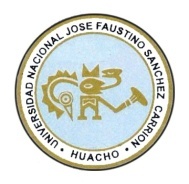 Universidad Nacional 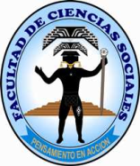 José Faustino Sánchez CarriónFACULTAD DE CIENCIAS SOCIALESESCUELA ACADÉMICO PROFESIONAL DE SOCIOLOGÍASILABOASIGNATURA: SOCIOLOGÍA LATINOAMERICANADATOS GENERALESCódigo de la Asignatura		:   23306Escuela Académico Profesional	:   SociologíaDepartamento Académico		:   Ciencias Sociales y Comunicación1.4  Ciclo					:   IX Ciclo Créditos				:   03 Plan de Estudios			:   20111.7 Condición				:   ObligatorioHoras  Semanales			:   04 Horas teóricas.	Pre requisito				:   COD.7706-8806Semestre Académico			:   2018-IDocente				:   Abg. Pepe Francisco Olaya Maza.1.12 Colegiatura				:   CAH N° 6101.13 Correo electrónico	                         :   polaya21@hotmail.comSUMILLA:Ante la complejidad del tránsito del siglo XX al siglo XXI, los países del mundo avanzado. Han experimentado  profundas cambios que han desarrollado una sociedad cualitativamente distinta a la sociedad latinoamericana, este escenario demanda de las ciencias sociales en particular la sociología latinoamericana, nuevos postulados teóricos en concordancia con los nuevos cambios, la asignatura desarrolla cuatro cuestiones. Primero Nociones básicas dela sociología Contemporánea a la Sociología Latinoamericana. Segundo, el origen desarrollo de la sociología Latinoamérica, la CEPAL, la teoría de la dependencia. Tercero, La Integración de América Latina en el marco del Funcionalismo y el Positivismo, el proyecto de la sociología crítica en América Latina y Cuarto, Las Transformaciones Sociales  en América Latina OBJETIVOSAnalizar y reflexionar sobre la situación  de la sociología clásica y contemporánea y su repercusión en la sociología latinoamericanaAnalizar y explicar el origen y desarrollo de la sociología latinoamericanaRevisar y sintetizar el proceso de integración de américa latina en el marco del positivismo y el funcionalismo  Argumentar y valorar la institucionalización de la sociología latinoamericana en el marco de las transformaciones sociales y sus perspectivas para el siglo XXI.ESTRATEGIAS METODOLOGÍAS Forma de trabajo académico La asignatura sociología latinoamericana  es de naturaleza teórico práctica que implica exposiciones introductorias motivacionales del profesor, como facilitador del conocimiento sustentado en razonamiento teórico y de hecho y se hará análisis explicativo constructivista mediante la investigación con participación activa y permanente de los estudiantes, con dinámica grupal.Las sesiones se organizaran en torno a controles de lectura, exposiciones, debates, seminarios.El profesor como facilitador del conocimiento, seleccionará los textos, proporcionará información, estimulará el debate, absolverá consultas, realizará resúmenes y expresará su opinión cuando sea solicitada o lo considere necesario.Se conformará grupos de investigación sobre temas específicos, los mismos que serán sustentados y su debate correspondiente.La asistencia y participación es obligatoria a todas las actividades académicas vinculadas al curso, previa lectura del material recomendado por el profesor.MétodosExpositivos- dialogo, analítico-critico, inductivo-deductivo, dialectico, sintético, demostrativo, etc.TécnicasSeminarios, investigación, panel, coloquio y otras formas de dinámica grupal. MATERIALES EDUCATIVOS Y OTROS RECURSOS DIDÁCTICOSMedios escritos Guía de practicaSeparatas con contenidos temáticosFotocopia de textos selectos Libros seleccionados según bibliografíaRevistasPeriódicosMedios visuales electrónicosPapelotes Porta foliosGráficosProyector multimediaMedios informáticosInternet Plataformas virtualesProgramas de enseñanza CONTENIDO TEMÁTICO Y CRONOGRAMA SISTEMAS DE EVALUACIÓN:La evaluación se hará en concordancia con el artículo 24, 25,26 y 27 inc. a) del reglamento académico vigente aprobado con Resolución del Consejo Universitario N°105 de fecha 01 de marzo del año 2016Características : interactiva, permanente, integral -  grupalCriterios básicos: Dominio teórico, capacidad de explicación creadora y concreta, originalidad, nivel crítico, y actitud innovadoraRequisitos mínimos de aprobación: la asistencia es obligatoria, el 30% de inasistencias determina la desaprobación automática de la asignatura. Asistencia participativa, cumplimiento esencial de los objetivos de la asignatura, presentación sustentada aceptable de un trabajo de investigación grupal, entrega de informes de lectura y promedio aprobatorio de pruebas parcial y final Modalidades: autoevaluación, coevaluación,  y meta evaluación Formas: intervenciones orales, pruebas de desarrollo retroalimentadas, exposiciones, informes, practicas.Instrumentos: registros, fichas de debate, guías de observación, guías de lectura La ponderación de las notas,  será de acuerdo  artículo 126° y 127°, se tomaran dos evaluaciones parciales, el primero en la octava semana de iniciadas las clases y el segundo en la semana dieciséis; además se considerara los trabajos académicos aplicados a la mitad y al finalizar el periodo lectivo. El promedio para cada evaluación parcial (P1 y P2) se determinara anotando el promedio simple de:Evaluación Escrita (con un decimal sin redondeo).Evaluación Oral (con un decimal sin redondeo).Trabajo Académico (con un decimal sin redondeo).	Los promedios P1 y P2, serán anotados con un decimal sin redondeo.REFERENCIA BIBLIOGRÁFICA BÁSICA	LEOPOLDO ZEA, (1949) El pensamiento latinoamericano, colección DEMOS, edit. Ariel.TOURAINE, Alain (1993): Los problemas de la sociología propia en américa latina en revista mexicana de Sociología (México-UNAM) N°3FRANK, Andrade Gunder 1971, La sociología del desarrollo y el subdesarrollo de la sociología (Barcelona: cuadernos anagrama)QUIJANO, Anibal (1998) “La colonialidad del poder y la experiencia cultural latinoamericana” en Briceño-Leon, Robert y Sonntag, Hainz R. (eds.) Pueblo, época y desarrollo: La sociología latinoamericana latina. (Carcas: Nueva Sociedad)DOS SANTOS, Theotonio 1974 “La estructura de la dependencia” en realidad nacional y latinoamericana. Lecturas (Lama: Instituto Nacional de Investigación y Desarrollo de la Educación)GERMANI, Gino 1985 “democracia y autoritarismo en la sociedad moderna” en los límites de la democracia  (Buenos Aire: CLASCO) vol.1 Theotonio dos Santos  1999 De la dependencia del sistema mundial. Balance y perspectivas (México DF. Centro de investigaciones interdisciplinarias en Ciencias y Humanidades / UNAM)CARDOSO, F.H. y FALETTO, Enzo (1982): Dependencia y Desarrollo en América Latina.TOURAINE, Alain (1993): Critica a la modernidad, MadridROITMAN, Marcos (2008). El desarrollo de la sociología latinoamericana. Buenos Aires: CLACSO.MARINI, Ruy Mauro (1994). Origen y trayectoria de la sociología latinoamericana. En publicación: América Latina, dependencia y globalización. Fundamentos conceptuales Ruy Mauro Marini. Antología y presentación Carlos Eduardo Martins. Bogotá: siglo del Hombre – CLACSO, 2008.GONZALES CASANOVA, Pablo (1995): Globalidad, neoliberalismo y democracia. Centro de Investigaciones Interdisciplinarias en Ciencias y Humanidades. UNAM, México.GONZALES CASANOVA, Pablo (1976): Sociología de la explotación. Editorial Siglo XXI,México, Octava edición.CAPUTO, Orlando y PIZARRO, Roberto (1982): Dependencia y relaciones Internacionales. editorial Siglo XXI, México.MARIATEGUI José Carlos (1974 )Ensayos de la realidad peruana. Lima PerúBERNARDO SORJ   (2007 )Sociedad Civil y Democracia en América Latina: crisis y reinvención de la políticaMIRZA, CHRISTIAN ADEL - Sistemas políticos y movimientos sociales: dos realidades interpenetradaPrincipales problemas de Latinoamérica según sus líderes de opinión   https://redaccion.lamula.peGUTIERREZ GIL,JHON JAMES  (1994 )Problemática de américa   latina                                                                                                                   Huacho, Abril 2018Abg. Pepe Francisco Olaya MazaDocenteUNIDAD TEMÁTICAOBJETIVOS ESPECÍFICOSCONTENIDOS ANALÍTICOSCONTENIDOS ANALÍTICOSNº SEMIDE LA SOCIOLOGÍA CONTEMPORÁNEA A LA SOCIOLOGÍA LATINOAMERICANAEstructurar los aspectos fundamentales sobre la sociología contemporánea a la sociología latinoamericanaPresentación del silabo de la asignatura sociología latinoamericana, su importancia para el sociólogo.1IDE LA SOCIOLOGÍA CONTEMPORÁNEA A LA SOCIOLOGÍA LATINOAMERICANAEstructurar los aspectos fundamentales sobre la sociología contemporánea a la sociología latinoamericanaInterpretación filosófica de la historia de América2IDE LA SOCIOLOGÍA CONTEMPORÁNEA A LA SOCIOLOGÍA LATINOAMERICANAEstructurar los aspectos fundamentales sobre la sociología contemporánea a la sociología latinoamericanaDe la sociología occidental a la sociología latinoamericana3IDE LA SOCIOLOGÍA CONTEMPORÁNEA A LA SOCIOLOGÍA LATINOAMERICANAEstructurar los aspectos fundamentales sobre la sociología contemporánea a la sociología latinoamericanaRaíces del pensamiento social latinoamericano4IIY DESARROLLO DE LA SOCIOLOGÍA LATINOAMERICANA Estructurar los aspectos fundamentales sobre el origen y desarrollo de la sociología latinoamericana2.1. Descolonización y reconstrucción del pensamiento social latinoamericano5IIY DESARROLLO DE LA SOCIOLOGÍA LATINOAMERICANA Estructurar los aspectos fundamentales sobre el origen y desarrollo de la sociología latinoamericana2.2. Desarrollo de la sociología latinoamericana  6IIY DESARROLLO DE LA SOCIOLOGÍA LATINOAMERICANA Estructurar los aspectos fundamentales sobre el origen y desarrollo de la sociología latinoamericana	2.3. La ONU, la teoría desarrollista  de la CEPAL y la teoría de la dependencia 7IIY DESARROLLO DE LA SOCIOLOGÍA LATINOAMERICANA Estructurar los aspectos fundamentales sobre el origen y desarrollo de la sociología latinoamericana	Primer Examen Parcial – 2018- I8IIILA INTEGRACIÓN DE  AMÉRICA LATINA  Analizar el proceso de interacción regional de américa latina en el marco del positivismo y el funcionalismo3.1. La interpretación global del desarrollo y del sub desarrollo (PRACTICA CHURIN)                                                                             SEMINARIO9IIILA INTEGRACIÓN DE  AMÉRICA LATINA  Analizar el proceso de interacción regional de américa latina en el marco del positivismo y el funcionalismo	3.2. El Banco Mundial y la integración regional en América latina 10IIILA INTEGRACIÓN DE  AMÉRICA LATINA  Analizar el proceso de interacción regional de américa latina en el marco del positivismo y el funcionalismo	3.3. El positivismo  y del funcionalismo en América latina                                                 SEMINARIO11IIILA INTEGRACIÓN DE  AMÉRICA LATINA  Analizar el proceso de interacción regional de américa latina en el marco del positivismo y el funcionalismo	3.4. La institucionalización de la sociología en América latina y su repercusión en PerúSEMINARIO12IVTRANSFORMACIONES SOCIALES EN AMÉRICA LATINA         Analizar las transformaciones sociales en América latina         	4.1. La sociedad civil y la democracia en América latina.SEMINARIO13IVTRANSFORMACIONES SOCIALES EN AMÉRICA LATINA         Analizar las transformaciones sociales en América latina         4.2. los problemas sociales en América latinaSEMINARIO14IVTRANSFORMACIONES SOCIALES EN AMÉRICA LATINA         Analizar las transformaciones sociales en América latina         	4.3. Gobernabilidad y desarrollo en América LatinaSEMINARIO15IVTRANSFORMACIONES SOCIALES EN AMÉRICA LATINA         Analizar las transformaciones sociales en América latina         Examen Final – 2018- I16IVTRANSFORMACIONES SOCIALES EN AMÉRICA LATINA         Analizar las transformaciones sociales en América latina         Ingreso de notas,firmas de actas y registros de evaluación17